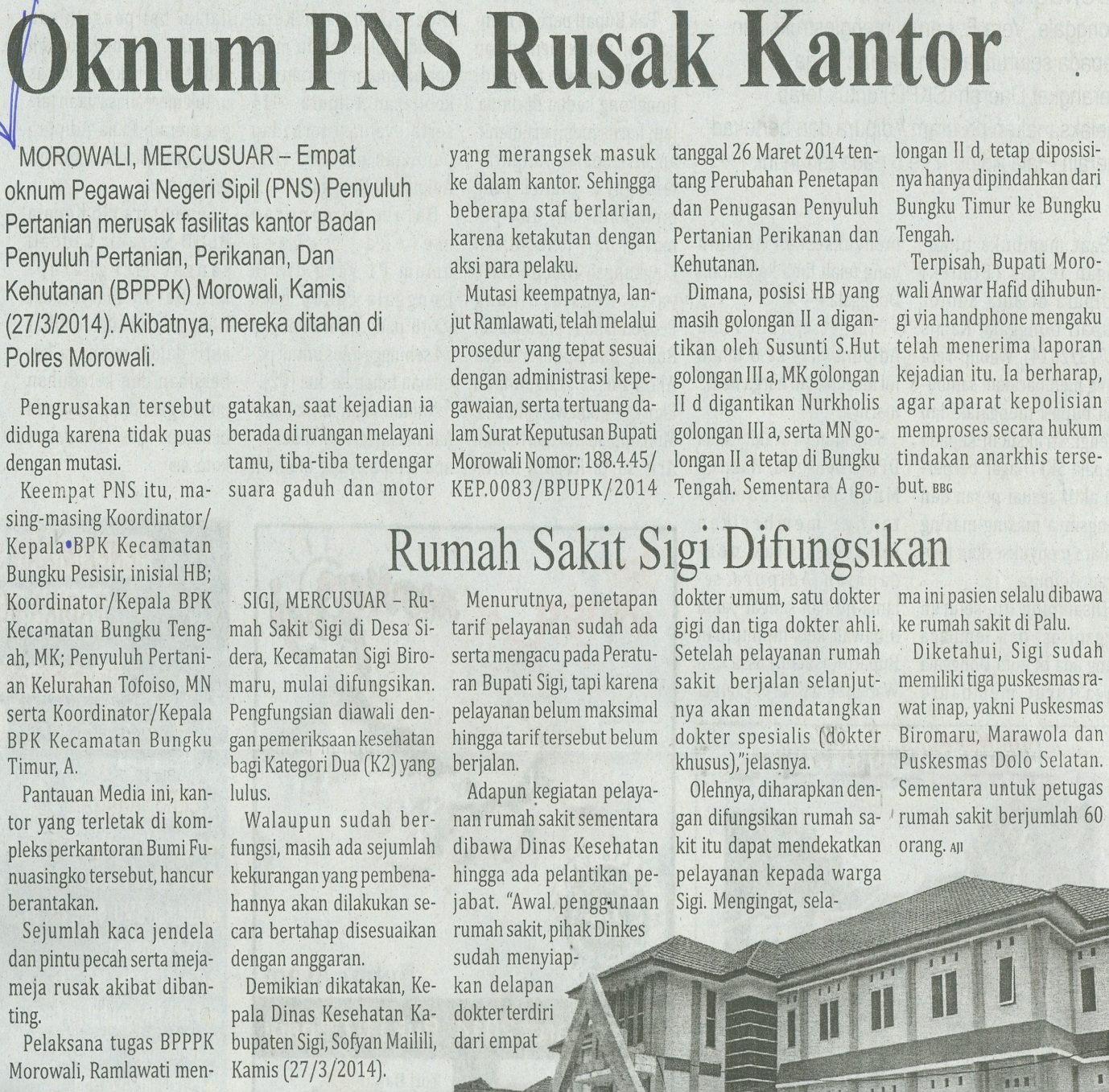 Harian    	:MercusuarKasubaudSulteng IIHari, tanggal:Jumat,28 Maret 2014KasubaudSulteng IIKeterangan:Halaman 14, Kolom08-13KasubaudSulteng IIEntitas:MorowaliKasubaudSulteng II